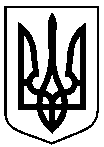 СУМСЬКА    МІСЬКА     РАДАУПРАВЛІННЯ  ОСВІТИ І НАУКИвул. Харківська, 35, м. Суми, 40035, тел. факс (0542) 789-777E-mail:  osvita@smr.gov.uaНАКАЗ29.12.2021                                                                                                        № 449Про організацію харчування дітей у закладах дошкільної освіти та дошкільних підрозділах СПШ №№ 11, 14, 28, 32, ССПШ № 31, НВК № 16, СБНРЦ № 1у 2022 роціНа виконання законів України «Про освіту», «Про дошкільну освіту», «Про охорону дитинства», «Про забезпечення санітарного та епідемічного благополуччя населення», «Про статус ветеранів війни, гарантії їх соціального захисту», «Про захист населення від інфекційних хвороб», «Про основні принципи та вимоги до безпечності та якості харчових продуктів»; Постанов Кабінету Міністрів України від 24.03.2021 № 305 «Про затвердження норм та Порядку організації харчування у закладах освіти та дитячих закладах оздоровлення та відпочинку»  (із змінами), від 02.02.2011 № 116 «Про затвердження Порядку надання послуг з харчування дітей у дошкільних, учнів у загальноосвітніх та професійно-технічних навчальних закладах, операції з надання яких звільняються від обкладення  податком на додану вартість» (із змінами); Постанови Головного державного санітарного лікаря України від 25.08.2021 № 8 «Про затвердження протиепідемічних заходів у закладах дошкільної освіти на період карантину у зв’язку з поширенням коронавірусної хвороби (COVID-19)»; наказу Міністерства аграрної політики та продовольства України від 01.10.2012 року № 590 «Про затвердження Вимог щодо розробки, впровадження та застосування постійно діючих процедур, заснованих на принципах Системи управління безпечністю харчових продуктів (НАССР)» (із змінами); спільних наказів Міністерства охорони здоров’я України і Міністерства освіти і науки України від 01.06.2005 № 242/329 «Про затвердження Порядку організації харчування дітей у навчальних та оздоровчих закладах», від 17.04.2006  № 298/227 «Про затвердження Інструкції з організації харчування дітей у дошкільних навчальних закладах» (із змінами); рішення Сумської міської ради від           23 грудня 2021 року № 2578-МР «Про затвердження вартості харчування однієї дитини на день та порядку і умов забезпечення харчуванням дітей пільгових категорій закладів освіти, підпорядкованих управлінню освіти і науки Сумської міської ради», з метою забезпечення  повноцінного харчування вихованців та дітей пільгових категорій у закладах дошкільної освіти та дошкільних підрозділах СПШ №№ 11, 14, 28, 32, ССПШ № 31, НВК № 16, СБНРЦ № 1НАКАЗУЮ :	1. Керівникам закладів дошкільної освіти, СПШ №№ 11, 14, 28, 32, ССПШ № 31, НВК № 16, СБНРЦ № 1:         	1.1. З 01.01.2022 року забезпечити триразовим харчуванням (сніданок, обід, вечеря):- дітей раннього та молодшого дошкільного віку на суму 33,00 грн;- дітей середнього та старшого дошкільного віку на суму 40,00 гривень.1.2. З 01.01.2022 року забезпечити триразовим харчуванням (сніданок, обід, вечеря) вихованців санаторного закладу дошкільної освіти та санаторних груп для дітей з малими й затухаючими формами туберкульозу:- дітей раннього та молодшого дошкільного віку на суму 50,00 грн;- дітей середнього та старшого дошкільного віку на суму 60,00 гривень.          1.3. Встановити розмір плати для батьків за харчування дітей у розмірі 75 відсотків від встановленої вартості харчування на день (оплату здійснювати за дні відвідування дитиною закладу освіти).1.4. Зменшити на 50 відсотків розмір плати за харчування дітей для батьків, які мають трьох і більше дітей.1.5. З 01.01.2022 року організувати безкоштовне харчування для:- дітей-сиріт, дітей, позбавлених батьківського піклування; - дітей з інвалідністю; - дітей, які мають статус дитини, яка постраждала внаслідок воєнних дій і збройних конфліктів; - дітей із числа внутрішньо переміщених осіб; - дітей, батьки яких є захисниками України або загиблими (померлими) захисниками України;- дітей, батьки яких є учасниками бойових дій на території інших держав;- дітей із сімей, які отримують допомогу відповідно до Закону України «Про державну соціальну допомогу малозабезпеченим сім'ям»;- дітей із сімей, у яких сукупний дохід на кожного члена сім’ї за попередній квартал не перевищує рівня забезпечення прожиткового мінімуму (гарантованого мінімуму), який щороку встановлюється законом про Державний бюджет України для визначення права на звільнення від плати за харчування дитини у комунальних закладах дошкільної освіти;- дітей, які відвідують санаторний заклад дошкільної освіти (групи) для дітей з малими й затухаючими формами туберкульозу;- дітей з особливими освітніми потребами спеціальних та інклюзивних груп. 1.6. Неухильно виконувати нормативно-правові документи щодо організації харчування дітей у закладах дошкільної освіти. 1.7. Забезпечити виконання наказу Міністерства аграрної політики та продовольства України від 01.10.2012 № 590 «Про затвердження Вимог щодо розробки, впровадження та застосування постійно діючих процедур, заснованих на принципах Системи управління безпечністю харчових продуктів (НАССР)». 1.8. Організувати дієтичне харчування для дітей з особливими дієтичними потребами відповідно до пунктів 10, 39 Порядку організації харчування у закладах освіти, дитячих закладах оздоровлення та відпочинку» (Постанова Кабінету Міністрів України від 24.03.2021 № 305), за потреби.1.9. Здійснювати протягом року контроль за станом організації харчування дітей у закладі із залученням представників батьківського комітету, щомісяця обговорювати вищезазначене питання на нараді при керівникові. 1.10. Забезпечити виконання норм харчування відповідно до Постанови Кабінету Міністрів України від 24.03.2021 № 305 «Про затвердження норм та Порядку організації харчування у закладах освіти та дитячих закладах оздоровлення та відпочинку»  (із змінами).1.11. Проводити щоденний контроль за якістю харчування,  дотриманням технології приготування страв, доброякісністю продуктів харчування, які приймаються до закладу, термінами і умовами їх зберігання, санітарним станом харчоблоку та транспорту, яким постачаються продукти харчування.1.12. Приймати до закладу продукти харчування, продовольчу сировину тільки за  наявності товарно-транспортної накладної і відповідних супровідних документів, які засвідчують їх походження та якість. Не приймати в заклади освіти харчові продукти з вмістом синтетичних  барвників, ароматизаторів, підсолоджувачів, підсилювачів смаку та аромату, консервантів.   1.13. Дотримуватися вимог ведення документації відповідальними особами щодо здійснення харчування дітей згідно з чинним законодавством.1.14. Здійснювати заміну страв та продуктів харчування тільки у разі виникнення об’єктивних причин (проблема з постачанням або якістю чи безпечністю окремого харчового продукту) та в межах примірного чотиритижневого сезонного меню.1.15. Проводити своєчасно заміну столового посуду, кухонного інвентарю, спецодягу, ремонти холодильного, технологічного, вентиляційного обладнання.1.16. Забезпечити повноту і своєчасність проходження профілактичних медичних оглядів та гігієнічного навчання працівниками закладу дошкільної освіти.          1.17. Систематично аналізувати ціни в регіоні, які діють на момент поставки продукції, при укладанні договорів та порівнювати їх із середньостатистичними по місту Суми. 1.18. Під час вибору постачальників сезонних овочів, фруктів, ягід, злакових, бобових продуктів надавати перевагу локальним агропромисловим підприємствам за умови постачання якісної та безпечної продукції.1.19. Проводити постійно аналіз ефективності використання коштів, передбачених на харчування дітей.1.20. Забезпечити виконання Постанови Головного державного санітарного лікаря України від 25.08.2021 № 8 «Про затвердження протиепідемічних заходів у закладах дошкільної освіти на період карантину у зв’язку з поширенням коронавірусної хвороби (COVID-19)» щодо вимог організації харчування дітей.          1.21. Проводити роз’яснювальну роботу серед вихованців та батьків щодо раціонального режиму харчування дітей та збалансованості раціону як вдома, так і в закладі освіти, профілактики кишково-шлункових інфекцій, додержання правил особистої гігієни.   1.22. На виконання статті 30 Закону України «Про освіту» забезпечити на своїх веб-сайтах відкритий доступ до інформації про кошторис і фінансовий звіт про надходження та використання всіх отриманих коштів, про постачальників продуктів харчування, ціни на них. 1.23. Негайно інформувати управління освіти і науки Сумської міської ради про всі нестандартні випадки, які пов’язані з організацією харчування дітей.2. Наказ управління освіти і науки Сумської міської ради від 30.08.2021     № 257 «Про організацію харчування дітей у закладах дошкільної освіти та дошкільних підрозділах СПШ №№ 11, 14, 28, 32, ССПШ № 31, НВК № 16, СБНРЦ № 1 у 2021-2022 навчальному році» вважати таким, що втратив чинність з 01.01.2022 року.3. Контроль за виконанням наказу покласти на головного спеціаліста управління освіти і науки Сумської міської ради Корж В.Г. та головного бухгалтера централізованої бухгалтерії управління освіти і науки Сумської міської ради Комарову Н. В.Начальник управління освіти і науки                                      А.М. ДанильченкоКорж 789-751Комарова 789-755